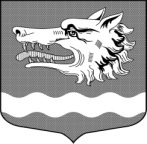 СОВЕТ ДЕПУТАТОВ                                                          Раздольевского сельского поселения Приозерского муниципального района Ленинградской областирешение21 сентября 2023 года                                                                    № 222В соответствии с пунктами 2, 4, 7, 8 статьи 18 Федерального закона от 12.06.2002 года  № 67-ФЗ «Об основных гарантиях избирательных прав и права на участие в референдуме граждан Российской Федерации», частью 5 статьи 9 областного закона от 15.03.2013 года № 20-оз «О муниципальных выборах в Ленинградской области», совет депутатов Раздольевского сельского поселения Приозерского муниципального района Ленинградской области РЕШИЛ:1. Утвердить схему многомандатного избирательного округа № 1 на территории Раздольевского сельского поселения Приозерского муниципального района Ленинградской области для проведения выборов депутатов совета депутатов Раздольевского сельского поселения Приозерского муниципального района  Ленинградской области согласно приложению.2. Решение от 10.12.2013 № 172 «Об определении схемы многомандатного избирательного округа № 1 муниципального образования Раздольевское сельское поселение муниципального образования Приозерский муниципальный район Ленинградской области» считать утратившим силу.3. Опубликовать настоящее решение в средствах массовой информации и разместить на сайте администрации Раздольевского сельского поселения «раздольевское.рф».4. Настоящее решение вступает в силу с момента его опубликования (обнародования).Глава Раздольевского сельского поселения                                       А.В. ДолговС приложением можно ознакомиться на сайте раздольевское.рфОб определении схемы многомандатного избирательного округа № 1 Раздольевского сельского поселения Приозерского муниципального района Ленинградской области